SBĚROVÝ  DEN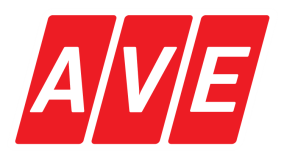 Dne 25. září 2021  v sobotu proběhne v naší obci sběr nebezpečného odpadu.Nebezpečné odpady –AKU baterie, vyřazené léky, plechovky od barev a oleje, pneumatiky, vyjeté oleje apod.Velkoobjemové komunální odpady – matrace, nábytek, koberce, podlah. krytiny, apod.  Výrobky pro zpětný odběr - lednice, televizory, mrazáky, zářivky, počítače, monitory, elektronické nářadí, hračky apod.Výše uvedený odpad předejte OSOBNĚ přímo na místě BEZPLATNĚpracovníkům  firmy AVE CZ odpadové hospodářství s.r.o.Přijedou do Vaší obce se speciální svozovou technikou.MÍSTO A ČAS PŘISTAVENÍ SBĚROVÉHO VOZU:SvorU OBECNÍHO ÚŘADU8 00 –  09 30 hod.ROUSÍNOV, penzion Milštejn09 40 – 10 00 hod.ROUSÍNOV z druhé strany za potokem10 10 –  10 30 hod.